Darien Historical Society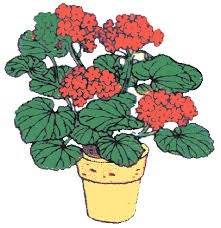 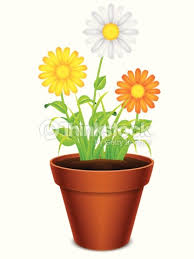 Darien Woman’s Club   PLANT SALEPick-Up Date:	Saturday, May 1, 2021Where:		On the Grounds of Old Lace Schoolhouse and Museum			7422 Cass Avenue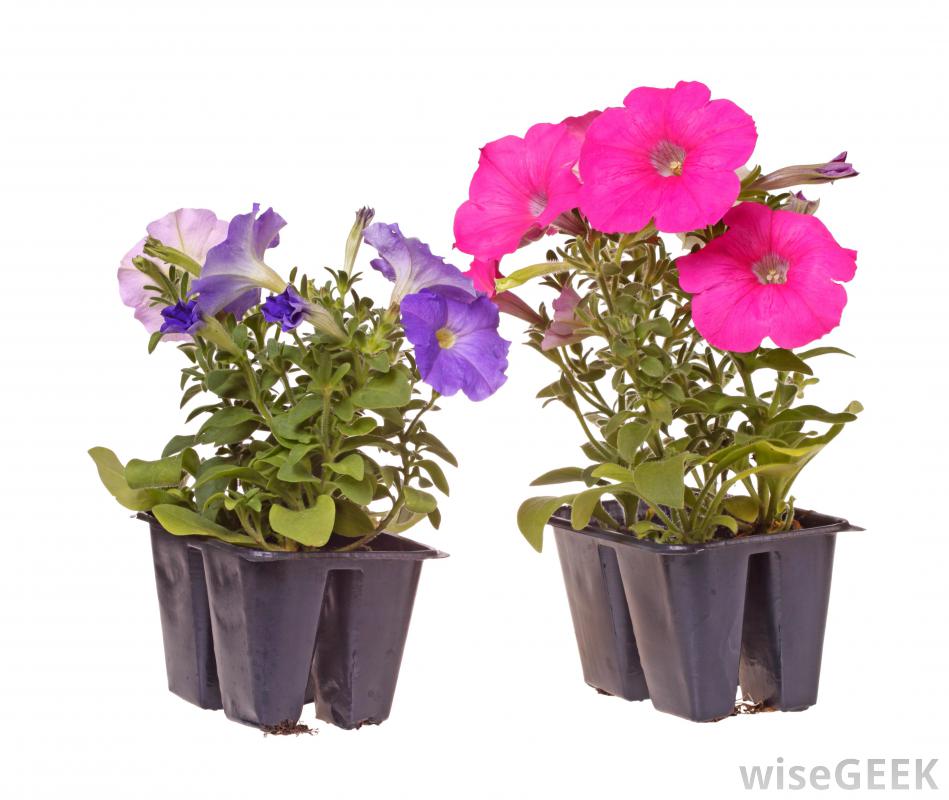 			DarienPick-Up Time:	10 A.M. to 12 NoonSale Details:Plants must be pre-ordered and paid for when the order is placed.Plants must be picked up on the day of the sale.  Drive-Thru Plant Pick-Up! PLANT PRICES UNCHANGED FROM LAST YEAR!All proceeds will go towards the efforts of both organizations to benefit the community.* * * * * * * * * * * * * * * * * * * * * * * * * * * * * * * * * * * * * * * * * * * * * *  Order Form for Plants Due by April 8th Please Complete the Information Below and Attach to Your Order FormName (Please print)	_______________________________________________________ 	Address   __________________________________________________________________                    __________________________________________________________________Phone Number  (_____) ______-_______________Email Address     ____________________________________________________________Please make checks payable to the Darien Historical Society. 7422 Cass AvenueDarien, IL 60561